FS12528Þægilegir plastpennar með gúmígripi 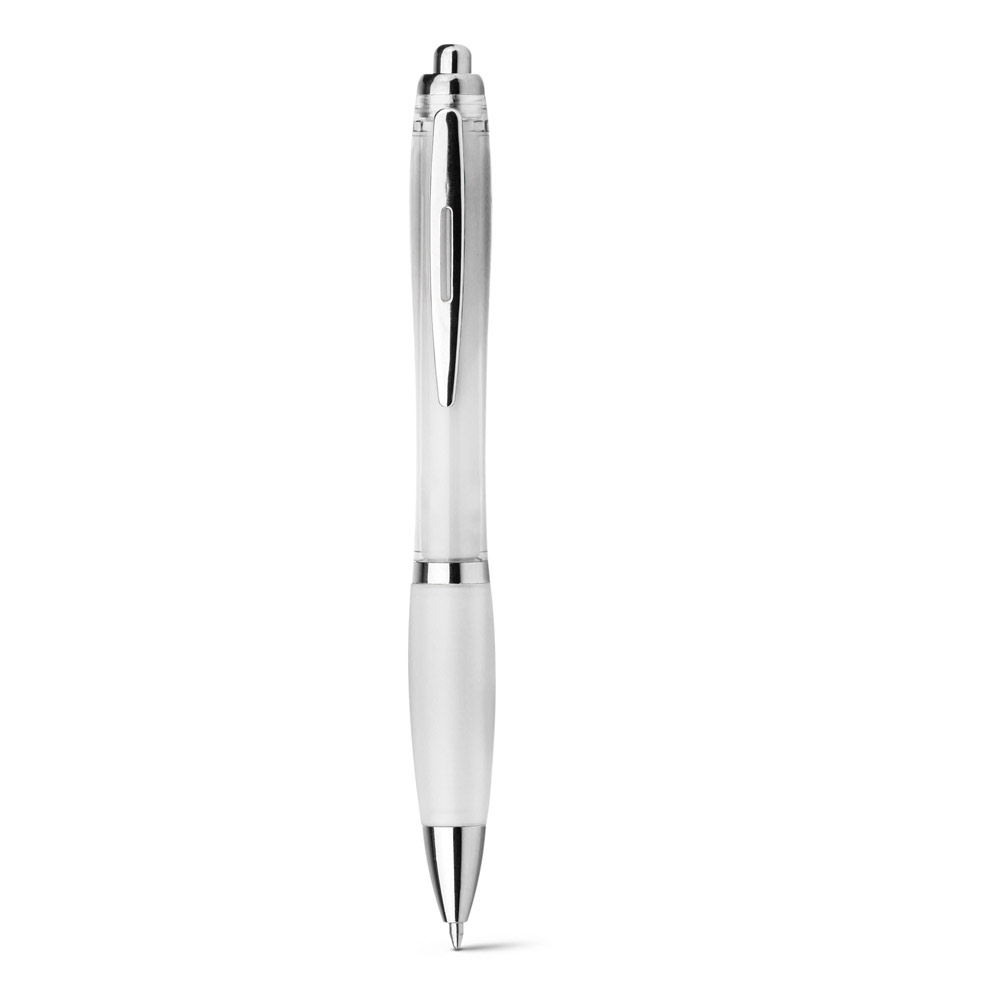 Verð á stk 143.kr miðað við 500 stk í pöntunInnifalin merking í allt að tveimur litumFS91311Sterkur álpenni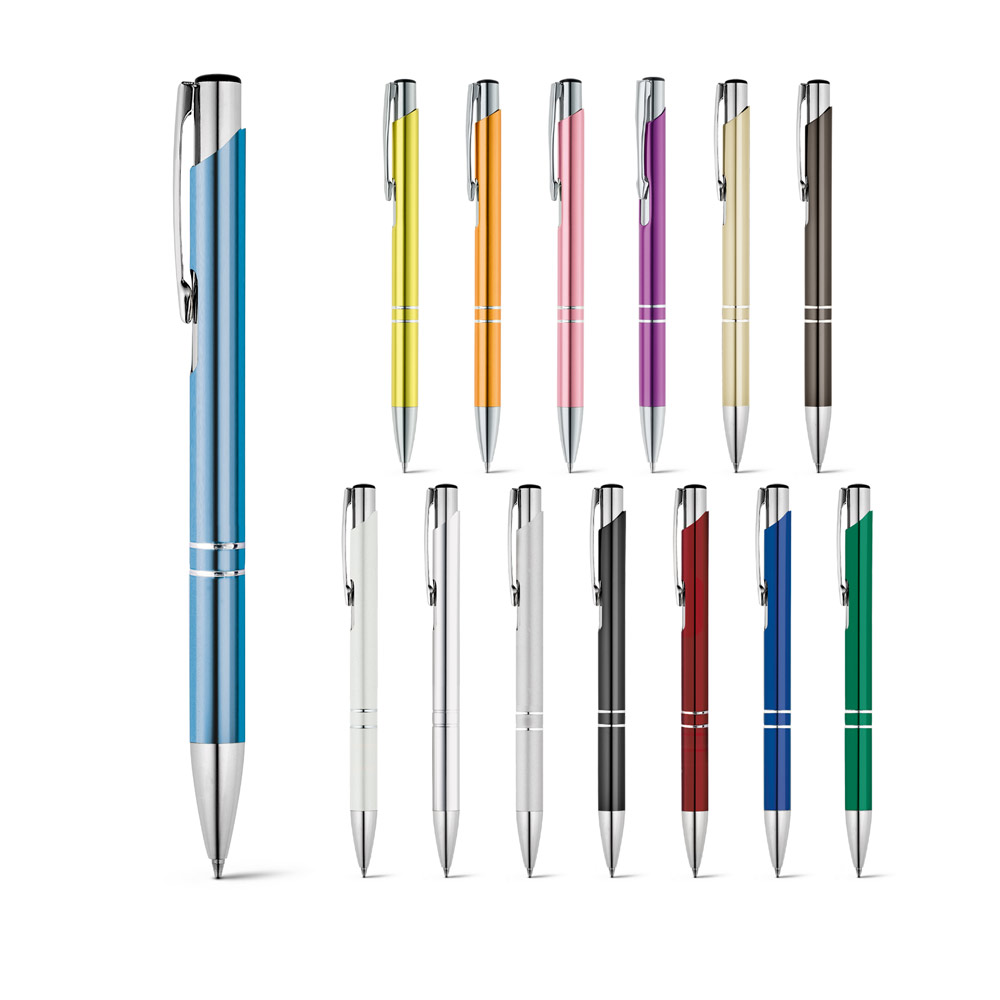 Verð á stk 254 kr miðað við 500 stk í pöntunInnifalin lasermerking